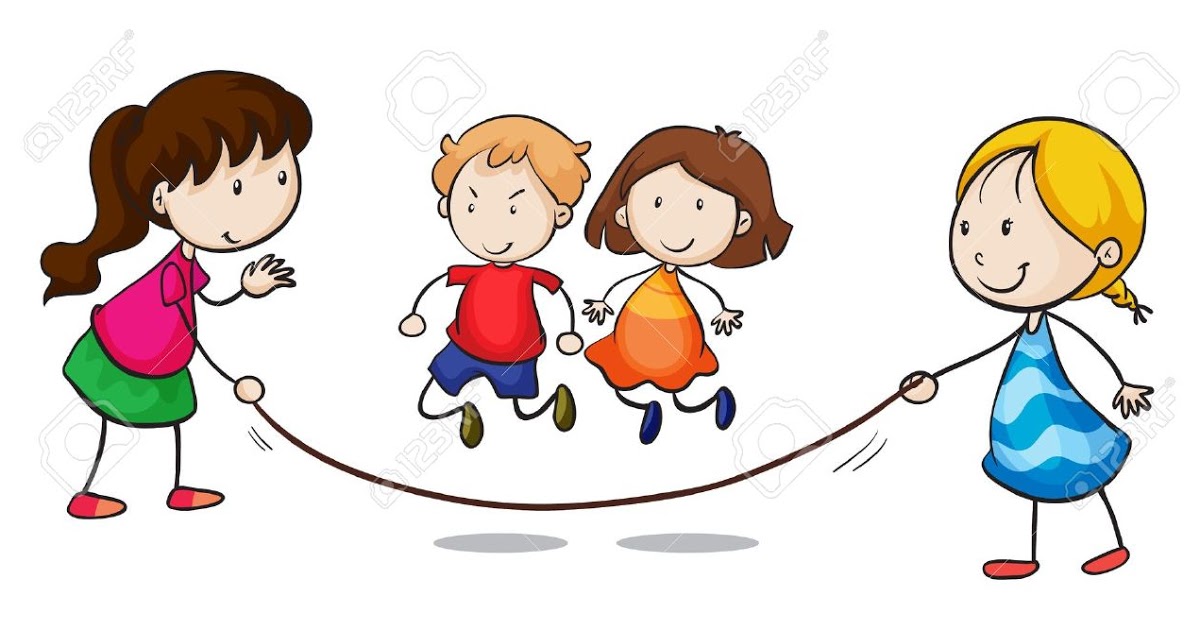 ZÁPIS DĚTÍDO MATEŘSKÉ ŠKOLYv KorytnéPRO ŠKOLNÍ ROK 2021/2022Termín pro doručení žádostí je stanovenod pondělí 3. května  do pátku 7. května 2021 v budově MŠŽádost k předškolnímu vzdělávání je možné stáhnout na webu školy www.zskorytna.cz nebo vyzvednout v mateřské škole.                       Dále doložíte: rodný list dítěte a průkaz zákonného zástupce.ZÁPIS SE BUDE KONAT BEZ PŘÍTOMNOSTI DĚTÍ.Možnosti podání žádostí: osobně nebo vhozením do poštovní schránky  ZŠ  a MŠ (před vchodem do ZŠ)V případě jakýchkoliv dotazů volejte na tel: + 420 735 127 460